22 октября 2021г. в парке п. Ивня состоялось лично-командное первенство района по спортивному ориентированию в рамках муниципального проекта «Повышение мотивации к регулярным занятиям физической культурой и спортом через вовлечение обучающихся в уличные спортивно-массовые мероприятия». Соревнования проводились по двум возрастным группам: 6-7 классы и 8-9 классы среди юношей и девушек. В соревнованиях приняли участие 9 школ района (Ивнянские №1 и №2, Вознесеновская, Курасовская, Верхопенская, Сафоновская, Сухосолотинская, Песчанская, Хомутчанская школы).Согласно Положения соревнований у старших юношей необходимо было найти 10 контрольных пунктов, у девушек – 8. У младших юношей 8 КП, у девушек – 6. Соревнования по выбору (КП можно было находить в любой последовательности). Каждая группа участников соревнований стартовала с общего старта. Победитель определялся по наименьшему времени прохождения дистанции.По результатам соревнований в личном первенстве у девочек младшей возрастной группы первое место заняла Николаева Анастасия (Курасовская школа), второй стала Погодаева Яна (Ивнянская школа№1), третье место заняла Бредихина Ирина (школа №2 п.Ивня). Среди юношей первым стал Дудченко Артем (Ивнянская школа№1), вторым – Резанов Владислав (Верхопенская школа), третьим – Набиев Фирдавс (Верхопенская школа).В старшей возрастной группе у девушек первое место у Казаковой Ярославы (Ивнянская школа№1), второе – Стениной Валерии (Ивнянская школа№1), третье место у Шишкиной Виктории (Верхопенская школа). Среди юношей первое место занял Новокорпусов Данил (Ивнянская школа№1), второе место – Хлыстов Никита (Сафоновская школа), третье – Сливченко Иван (Ивнянская школа№1).Победители соревнований были награждены кубками, медалями и грамотами, призеры – медалями и грамотами.Командное первенство определялось по наименьшей сумме место в больших школах по восьми участникам, в малокомпленктных – по 4 участникам. В результате, первые места заняли Ивнянская №1 и Песчанская школы, награждены кубками и грамотами; второе место – Верхопенская и Сухосолотинская школы, третье место – Ивнянская №2 и Сафоновская школы. Призеры соревнований награждены грамотами. 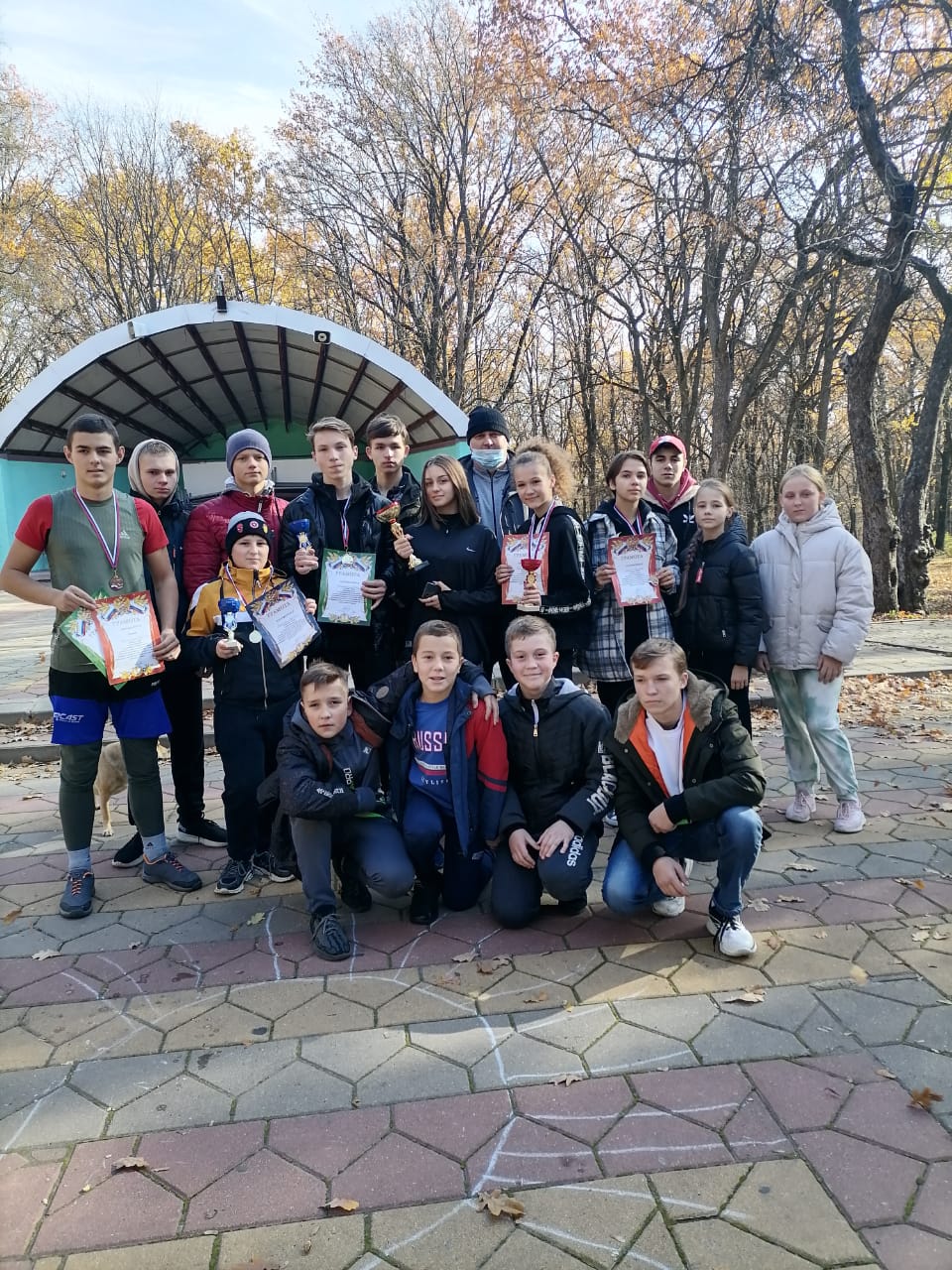 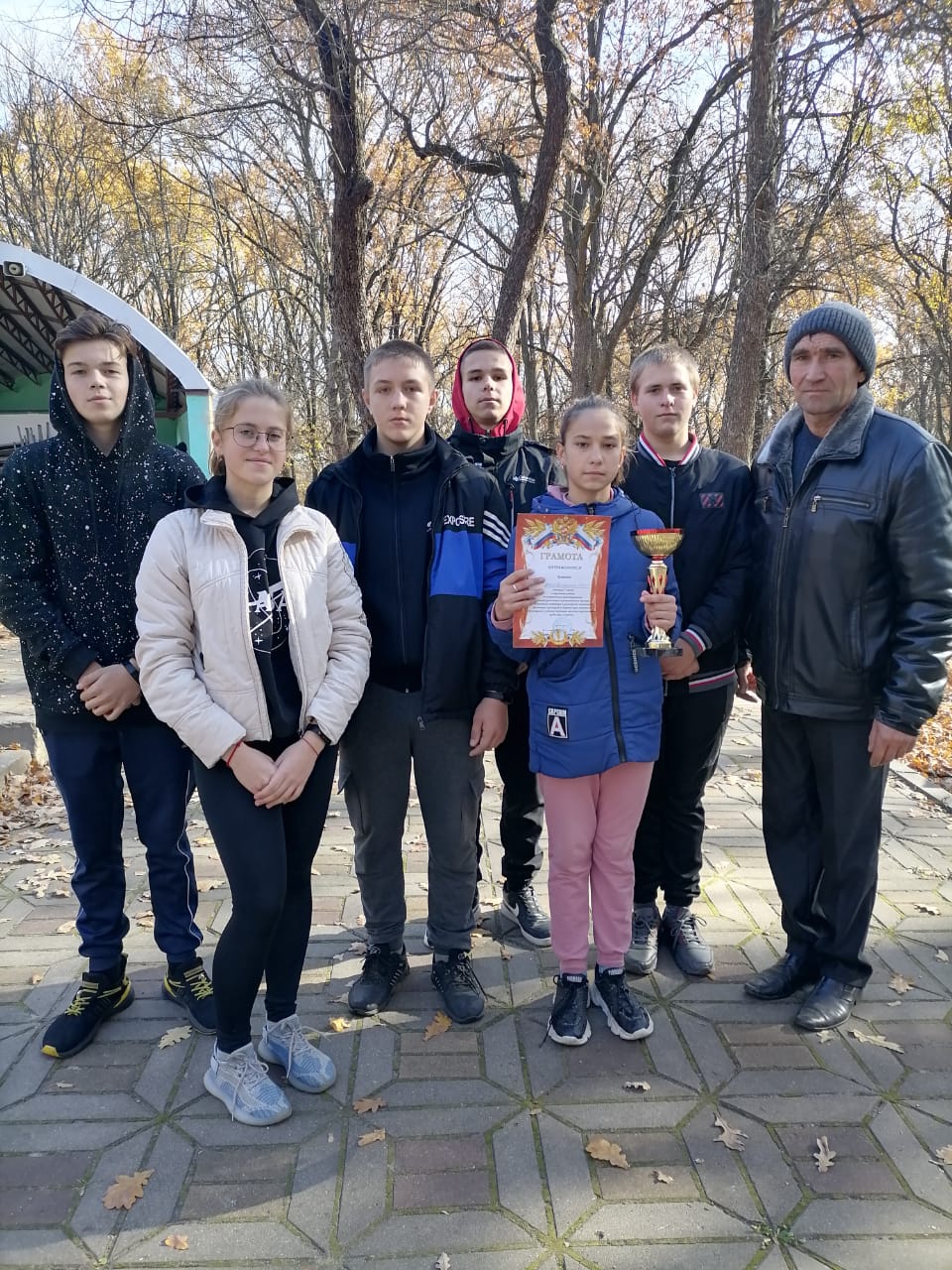 